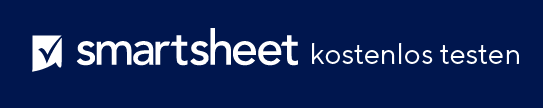 ARBEITSBEDINGTE(R) UNFALL / VERLETZUNG BERICHTSFORMULARPERSONENBEZOGENE DATENINFORMATIONEN ZU VERLETZUNG / UNFALLBEHANDLUNG VERLETZUNG / UNFALLUNTERSCHRIFTANWEISUNGENANSPRUCHS-NR.Dieses Formular muss so bald wie möglich nach einem Unfall oder einer Verletzung durch einen Mitarbeiter ausgefüllt werden. Wenn der Mitarbeiter nicht in der Lage ist, muss der Vorgesetzte dieses Formular ausfüllen und es dann dem Personalbüro vorlegen.NAME DES MITARBEITERSNAME DES MITARBEITERSNAME DES MITARBEITERSNAME DES MITARBEITERSSOZIALVERSICHERUNGSNR.SOZIALVERSICHERUNGSNR.MITARBEITER-IDMITARBEITER-IDHEUTIGES DATUMBERUFSBEZEICHNUNGBERUFSBEZEICHNUNGBERUFSBEZEICHNUNGBERUFSBEZEICHNUNGBERUFSBEZEICHNUNGBERUFSBEZEICHNUNGEINSTELLUNGSDATUMEINSTELLUNGSDATUMLOHN- UND GEHALTSSATZPRIVATE ADRESSEPRIVATE ADRESSEPRIVATE ADRESSEPRIVATE ADRESSEPRIVATE ADRESSEPRIVATE ADRESSEPRIVATE TELEFONNUMMERPRIVATE TELEFONNUMMERGESCHÄFTLICHE TELEFONNUMMERNAME DES VORGESETZTENNAME DES VORGESETZTENNAME DES VORGESETZTENNAME DES VORGESETZTENNAME DES VORGESETZTENE-MAIL-ADRESSE DES VORGESETZTENE-MAIL-ADRESSE DES VORGESETZTENE-MAIL-ADRESSE DES VORGESETZTENTELEFONMITARBEITERSTATUSMITARBEITERSTATUSMITARBEITERSTATUSMITARBEITERSTATUSMITARBEITERSTATUSSTUNDEN PRO TAGSTUNDEN PRO TAGTAGE PRO WOCHETAGE PRO WOCHEVOLLZEITTEILZEITTEILZEITVERLETZUNGSORTDATUM DER VERLETZUNGZEITPUNKT DER VERLETZUNGHAT DIE VERLETZUNG ZU ZEITVERLUSTEN BEI DER ARBEIT GEFÜHRT?  Termine und Zeitdauer angebenIST DER MITARBEITER WIEDER AN DIE ARBEIT ZURÜCKGEKEHRT?IST DER MITARBEITER WIEDER AN DIE ARBEIT ZURÜCKGEKEHRT?ZEUGEN Geben Sie die Namen aller Zeugen des Unfalls / der Verletzung an.ZEUGEN Geben Sie die Namen aller Zeugen des Unfalls / der Verletzung an.ZEUGEN Geben Sie die Namen aller Zeugen des Unfalls / der Verletzung an.VERLETZUNGSBESCHREIBUNG Welche Teile des Körpers waren betroffen?  Welche Art von Verletzung?VERLETZUNGSBESCHREIBUNG Welche Teile des Körpers waren betroffen?  Welche Art von Verletzung?VERLETZUNGSBESCHREIBUNG Welche Teile des Körpers waren betroffen?  Welche Art von Verletzung?VERLETZUNGSBESCHREIBUNG Was hat der Mitarbeiter zum Zeitpunkt des Vorfalls gemacht?  Wie ist die Verletzung aufgetreten?VERLETZUNGSBESCHREIBUNG Was hat der Mitarbeiter zum Zeitpunkt des Vorfalls gemacht?  Wie ist die Verletzung aufgetreten?VERLETZUNGSBESCHREIBUNG Was hat der Mitarbeiter zum Zeitpunkt des Vorfalls gemacht?  Wie ist die Verletzung aufgetreten?ERSTE HILFE Beschreiben Sie jede Erste Hilfe an der Unfallstelle.ERSTE HILFE Beschreiben Sie jede Erste Hilfe an der Unfallstelle.ERSTE HILFE Beschreiben Sie jede Erste Hilfe an der Unfallstelle.ERSTE HILFE Beschreiben Sie jede Erste Hilfe an der Unfallstelle.ERSTE HILFE Beschreiben Sie jede Erste Hilfe an der Unfallstelle.ERSTE HILFE Beschreiben Sie jede Erste Hilfe an der Unfallstelle.ERSTE HILFE Beschreiben Sie jede Erste Hilfe an der Unfallstelle.ERSTE HILFE Beschreiben Sie jede Erste Hilfe an der Unfallstelle.ERSTE HILFE Beschreiben Sie jede Erste Hilfe an der Unfallstelle.WURDE DER GESCHÄDIGTE IN EINER NOTAUFNAHME BEHANDELT?WURDE DER GESCHÄDIGTE IN EINER NOTAUFNAHME BEHANDELT?WURDE DER GESCHÄDIGTE IN EINER NOTAUFNAHME BEHANDELT?WURDE DER GESCHÄDIGTE IN EINER NOTAUFNAHME BEHANDELT?WURDE DER VERLETZTE MIT DEM RETTUNGSWAGEN ABTRANSPORTIERT?WURDE DER VERLETZTE MIT DEM RETTUNGSWAGEN ABTRANSPORTIERT?WURDE DER VERLETZTE MIT DEM RETTUNGSWAGEN ABTRANSPORTIERT?WURDE DER VERLETZTE MIT DEM RETTUNGSWAGEN ABTRANSPORTIERT?WURDE DER VERLETZTE MIT DEM RETTUNGSWAGEN ABTRANSPORTIERT?JANEINJANEINNAME DES BEHANDELNDEN ARZTESNAME DES BEHANDELNDEN ARZTESNAME DES BEHANDELNDEN ARZTESNAME DES BEHANDELNDEN ARZTESNAME DES MEDIZINISCHEN DIENSTLEISTERSNAME DES MEDIZINISCHEN DIENSTLEISTERSNAME DES MEDIZINISCHEN DIENSTLEISTERSNAME DES MEDIZINISCHEN DIENSTLEISTERSNAME DES MEDIZINISCHEN DIENSTLEISTERSADRESSEADRESSEADRESSEADRESSEADRESSEADRESSEADRESSETELEFONTELEFONBEHANDLUNG ERHALTENBEHANDLUNG ERHALTENBEHANDLUNG ERHALTENBEHANDLUNG ERHALTENBEHANDLUNG ERHALTENBEHANDLUNG ERHALTENBEHANDLUNG ERHALTENBEHANDLUNG ERHALTENBEHANDLUNG ERHALTENNAMEUNTERSCHRIFTDATUMMITARBEITER- ODER - VORGESETZTERHAFTUNGSAUSSCHLUSSAlle von Smartsheet auf der Website aufgeführten Artikel, Vorlagen oder Informationen dienen lediglich als Referenz. Wir versuchen, die Informationen stets zu aktualisieren und zu korrigieren. Wir geben jedoch, weder ausdrücklich noch stillschweigend, keine Zusicherungen oder Garantien jeglicher Art über die Vollständigkeit, Genauigkeit, Zuverlässigkeit, Eignung oder Verfügbarkeit in Bezug auf die Website oder die auf der Website enthaltenen Informationen, Artikel, Vorlagen oder zugehörigen Grafiken. Jegliches Vertrauen, das Sie in solche Informationen setzen, ist aus eigener Verantwortung.